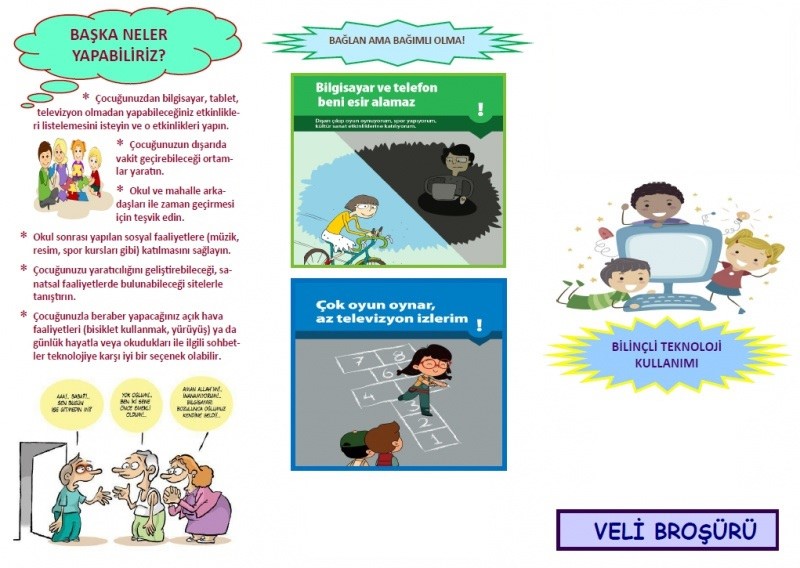 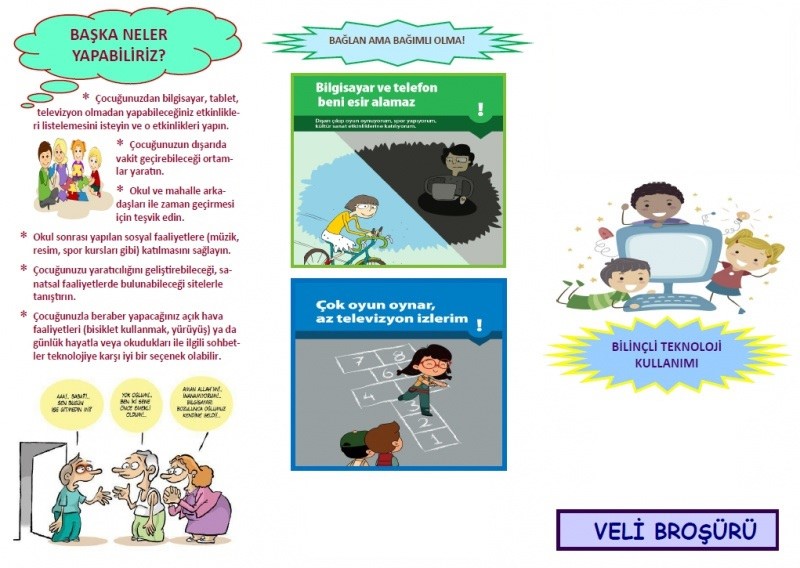 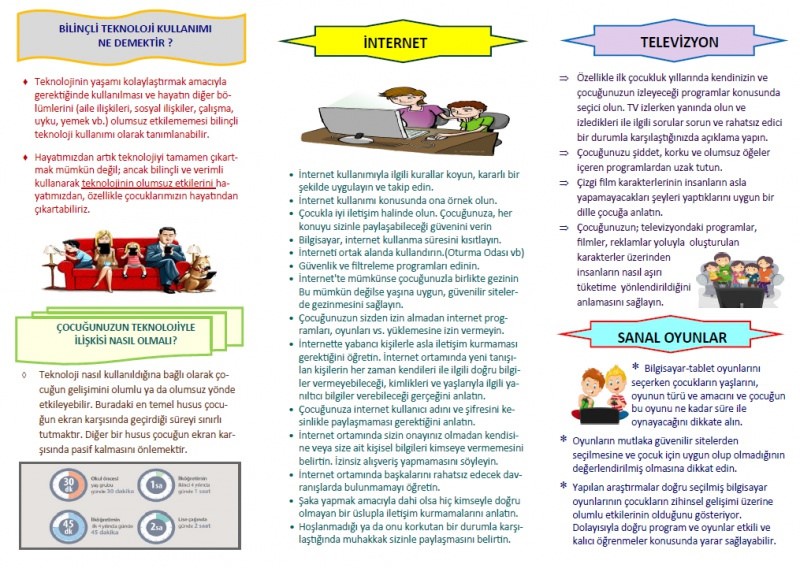 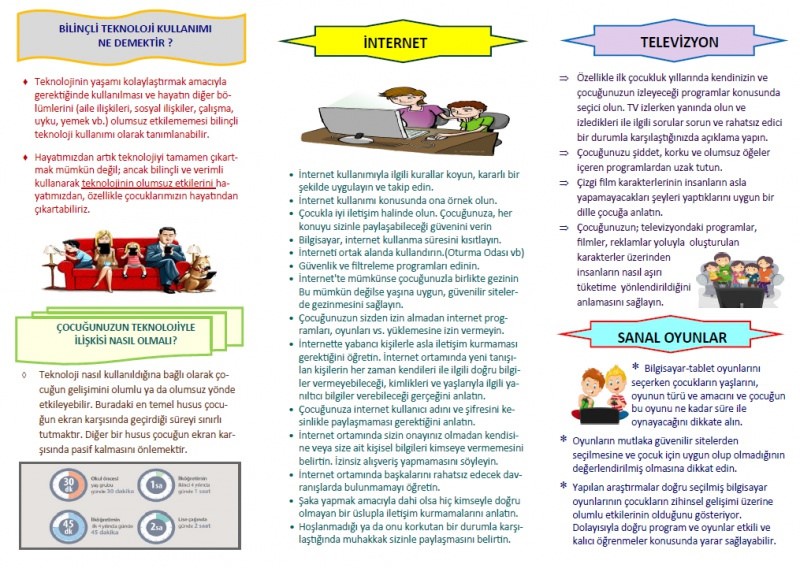 ÖĞRENCİ BROŞÜRÜ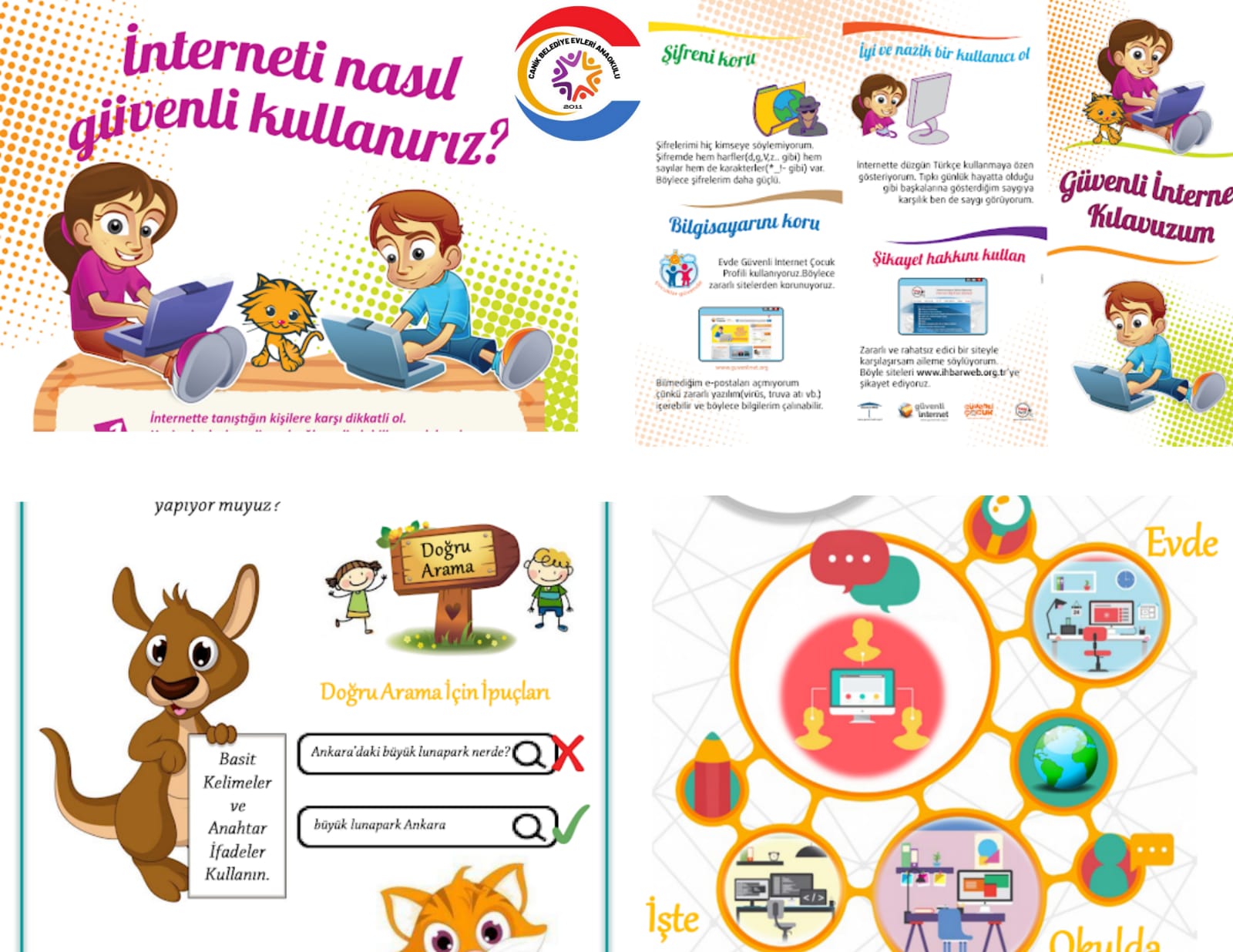 